            REPUBLIKA HRVATSKADUBROVAČKO-NERETVANSKA ŽUPANIJA          GRAD METKOVIĆ                              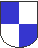 JEDINSTVENI UPRAVNI ODJELKLASA: 230-01/22-01/02URBROJ:2148/01-01-22-2Metković, 17. siječnja 2022.                         Na temelju Odluke  o načinu raspodjele raspoloživih sredstava iz Proračuna Grada Metkovića za 2022. namijenjenih financiranju programa/projekata udruga  u području djelovanja udruga građana KLASA:230-01/22-01/02;URBROJ:2148/01-02-22-1 od 14. siječnja 2022.godine  i članka 20. Pravilnika o financiranju javnih potreba Grada Metkovića (“Neretvanski glasnik”, broj 5/16), Jedinstveni upravni odjel Grada Metkovića, objavljujeJAVNI POZIVZA PREDLAGANJE PROGRAMA JAVNIH POTREBAU PODRUČJU DJELOVANJA UDRUGA GRAĐANA GRADAMETKOVIĆA ZA 2022. GODINU   I.                          Javne potrebe u području djelovanja udruga građana za koje se sredstva osiguravaju iz proračuna Grada Metkovića jesu djelatnosti, programi, akcije i manifestacije od interesa za Grad Metković.   II.Grad Metković će u 2022. godini financirati provedbu programa/projekata:                         - hrvatski branitelji iz Domovinskog rata i stradalnici Domovinskog rata                        - manifestacije                        - očuvanje tradicije i običaja                                                - preventivno djelovanje, unapređenje i zaštita zdravlja                        - promicanje i zaštita ljudskih prava i sloboda                        - volonterstvo   III.Za financiranje programa i projekata  u okviru ovog Poziva  raspoloživ je iznos od 200.000,00 kn.                                                                           IV.Pravo podnošenja prijava programa po ovom pozivu imaju udruge koje obavljaju djelatnost iz ovog poziva i ispunjavaju svojstva prihvatljivih ponuditelja sukladno odredbama dokumentacije za provedbu natječaja.                                                              V.Prijava programa/projekata treba biti izrađena sukladno odredbama dokumentacije za provedbu natječaja.                                                              VI.            Prijedlozi programa/projekata dostavljaju se isključivo na propisanim obrascima, koji su zajedno s Uputama za prijavitelje, dostupni na web stranici Grada Metkovića www.grad-metkovic.hr.            Natječajna dokumentacija se predaje u zatvorenoj omotnici koja na vanjskoj strani mora sadržavati puni naziv i adresu podnositelja prijave, preporučenom pošiljkom ili dostavom u pisarnicu Grada Metkovića, obavezno uz naznaku:PRIJEDLOG PROGRAMA JAVNIH POTREBA U PODRUČJU DJELOVANJAUDRUGA GRAĐANA GRADAMETKOVIĆA ZA 2022. GODINU – NE OTVARATI           Prijave se šalju na slijedeću adresu:GRAD METKOVIĆJedinstveni upravni odjelOdsjek za upravno-pravne poslove,društvene djelatnosti i opće posloveStjepana Radića 120350 Metković             Sa prijaviteljima kojima su odobrena financijska sredstva Grad Metković će sklopiti ugovor o financiranju najkasnije 30 dana od dana donošenja odluke o financiranju.                                                                        VII.Rok za podnošenje prijedloga programa/projekata je od 17. siječnja do 17. veljače 2022. godine.                                                                        VIII.Kriteriji za vrednovanje programa/projekata sadržani su u dokumentaciji za provedbu natječaja.Postupak zaprimanja, otvaranja i pregleda dostavljenih prijava, procjena prijava, dostava dodatne dokumentacije, ugovaranje, donošenje odluke o dodjeli financijskih sredstava, podnošenje prigovora, postupanje s dokumentacijom detaljno su opisani u Uputama za prijavitelje. IX.Nepravodobne i nepotpune prijave, prijave koje nisu izrađene sukladno odredbama dokumentacije za provedbu natječaja i nisu dostavljene na propisanim obrascima  neće se razmatrati.X.Sva pitanja vezana uz ovaj Poziv mogu se postaviti isključivo elektroničkim putem, slanjem upita na adresu elektronske pošte: drustvene-djelatnosti@metkovic.hr.                                                                                             PROČELNIK                                                                                  Ivica Popović,mag.oec.,v.r. 